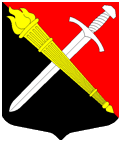 АДМИНИСТРАЦИЯМуниципальное образование Тельмановское сельское поселение Тосненского района Ленинградской областиП О С Т А Н О В Л Е Н И Е21 декабря  2017 г.                                                                                          № 200В соответствии с частью 1 статьи 8.2 Федерального закона от 26 декабря 2008 года №294-ФЗ «О защите прав юридических лиц и индивидуальных предпринимателей при осуществлении государственного контроля (надзора) и муниципального контроля», со статьей 17.1 Федерального закона от 06.10.2003 №131-ФЗ «Об общих принципах организации местного самоуправления в Российской Федерации», администрация муниципального образования Тельмановское сельское поселение Тосненского района Ленинградской областиПОСТАНОВЛЯЕТ: 1. Утвердить прилагаемую Программу профилактики нарушений юридическими лицами и индивидуальными предпринимателями обязательных требований муниципального контроля на 2018 год согласно Приложению №1 (далее - Программа профилактики нарушений). 2. Должностным лицам Администрации администрация муниципального образования Тельмановское сельское поселение Тосненского района Ленинградской области, уполномоченным на осуществление муниципального контроля в соответствующих сферах деятельности, обеспечить в пределах своей компетенции выполнение Программы профилактики нарушений, утвержденной пунктом 1 настоящего постановления. 3. Настоящее постановление вступает в силу 01.01.2018г., и подлежит размещению на официальном сайте муниципального образования Тельмановское сельское поселение Тосненского района Ленинградской области, размещенном в информационно-телекоммуникационной сети «Интернет» по адресу: www.telmana.info.4. Контроль за исполнением настоящего постановления оставляю за собой.И.о.главы  администрации 						И.В.Стецов Приложение №1 к постановлению администрации МО Тельмановское СП  от 21.12.2017 №200.ПРОГРАММАпрофилактики нарушений юридическими лицами и индивидуальными предпринимателями обязательных требований на 2018 годРаздел 1. Общие положения 1.1. Настоящая программа профилактики нарушений юридическими лицами и индивидуальными предпринимателями обязательных требований (далее - программа) разработана в соответствии с Федеральным законом от 26 декабря 2008 года № 294-ФЗ «О защите прав юридических лиц и индивидуальных предпринимателей при осуществлении государственного контроля (надзора) и муниципального контроля» в целях организации проведения органом муниципального контроля - администрацией муниципального образования Тельмановское сельское поселение Тосненского района Ленинградской области профилактики нарушений требований, установленных муниципальными правовыми актами, а также требований, установленных федеральными законами и иными нормативными правовыми актами Российской Федерации, законами Ленинградской области, в случаях, если соответствующие виды контроля относятся к вопросам местного значения поселения (далее - обязательные требования), в целях предупреждения возможного нарушения подконтрольными субъектами обязательных требований и снижения рисков причинения ущерба охраняемым законом ценностям. 1.2. Задачами программы являются: 1.2.1. Укрепление системы профилактики нарушений обязательных требований путём активизации профилактической деятельности. 1.2.2. Выявление причин, факторов и условий, способствующих нарушениям обязательных требований. 1.2.3. Повышение правосознания и правовой культуры руководителей юридических лиц и индивидуальных предпринимателей. 1.3. Срок реализации программы – 2018 год. Раздел 2. Мероприятия программы и сроки их реализации Требования о наличии разделов с 3 по 8 являются обязательными в соответствии с положениями ч.2 ст.8.2 Федерального закона №294-ФЗ. Возможно включение дополнительных мероприятий, в которых есть необходимость.Об утверждении Программы профилактики нарушений юридическими лицами и индивидуальными предпринимателями обязательных требований№ п/пМероприятиеСроки исполненияОтветственный исполнитель1 - модернизация подраздела «Муниципальный контроль» официального сайта МО; размещение в нем актуальной информации в четком соответствии с требованиями, в том числе ч.2 ст.8.2 Федерального закона от 26 декабря 2008 года № 294-ФЗ «О защите прав юридических лиц и индивидуальных предпринимателей при осуществлении государственного контроля (надзора) и муниципального контроля»Январь2018 г.Зав. орг. прав. отделом Иванов К.В.2- Разработка, утверждение и размещение на официальном сайте МО Решения Совета депутатов об утверждении порядка ведения перечня видов муниципального контроля и органов местного самоуправления, уполномоченных на их осуществление»Февраль2018 г.Зав. орг. прав. отделом Иванов К.В.3- информирование юридических лиц, индивидуальных предпринимателей по вопросам соблюдения обязательных требованийВ течение годаСпециалисты администрации по компетенции4.- разработка и опубликование руководств по соблюдению обязательных требований, проведения семинаров и конференций, разъяснительной работы в средствах массовой информацииВ течение годаСпециалисты администрации по компетенции5.- осуществление анализа изменений, вносимых в акты, содержащие обязательные требования и опубликование соответствующей аналитической информации на официальном сайте МО, а также о сроках и порядке вступления их в действие;В течение годаЗав. орг. прав. отделом Иванов К.В.6.- разработка рекомендаций о проведении необходимых организационных, технических мероприятий, направленных на внедрение и обеспечение соблюдения обязательных требований с последующим их доведением до сведения заинтересованных лицВ течение годаСпециалисты администрации по компетенции7- обобщение практики осуществления в соответствующей сфере деятельности муниципального контроля и размещение их на официальном сайте, в том числе с указанием наиболее часто встречающихся случаев нарушений обязательных требований с рекомендациями в отношении мер, которые должны приниматься юридическими лицами, индивидуальными предпринимателями в целях недопущения таких нарушений;В течение годаСпециалисты администрации по компетенции8- выдача предостережений о недопустимости нарушения обязательных требований в соответствии с частями 5 - 7 статьи 8.2 Федерального закона от 26 декабря 2008 года № 294-ФЗ «О защите прав юридических лиц и индивидуальных предпринимателей при осуществлении государственного контроля (надзора) и муниципального контроля» (если иной порядок не установлен федеральным законом)В течение годаСпециалисты администрации по компетенции